² 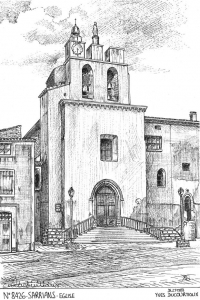 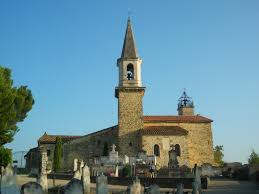 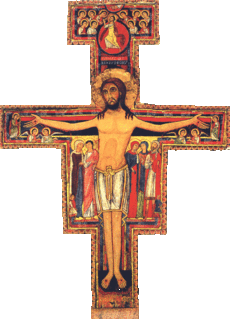 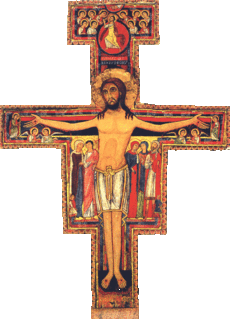 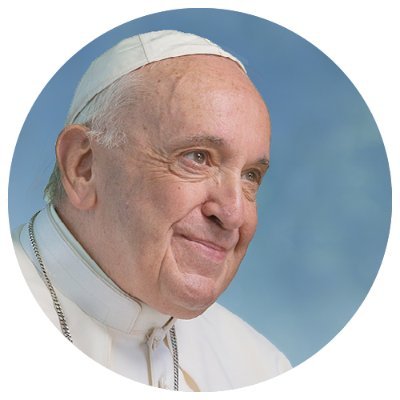 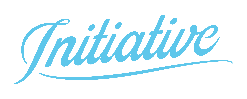 Samedi 18 NovembreDédic. St Pierre et Paul18h00 : Messe à Loriol. Int : Lucienne BENEDETTI ; Joël GIOVANETTIDimanche 19 Novembre  33ème dim du TO10h00 : Messe à Sarrians. Int : A l’issue de la Messe, le Secours Catholique proposera quelques objets pour financer leurs projets. Lundi 20 Novembre  16h30 : catéchisme à Loriol. 18h00 : Messe à Loriol. Int : Emile GRANGETMardi 21 NovembrePrésentation de Marie8h00 : confessions à Marie Pila16h30 : catéchisme à Sarrians et à Loriol. 18h15 : Messe à Sarrians. Int : Alvarro GOMES20h00 : Jeunes Professionnels au Presbytère Mercredi 22 Novembre Ste Cécile18h00 : Messe à Loriol. Int : Benoit JUVIENJeudi 23 Novembre  Saint ClémentPas de Messe à Loriol. Dès 8h30 : confessions à Marie Pila. Vendredi 24 Novembre     8h30 : Laudes à Sarrians, animées par Lazare  8h45 : Messe à Sarrians. Int : Noëlle GIRARDSamedi 25 NovembreSainte Catherine18h00 : Messe à Loriol. Int : Remy DANIELDimanche 26 Novembre  Christ-Roi10h00 : Messe à Sarrians. Int : 